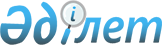 Р.М. Исатаев туралыҚазақстан Республикасы Премьер-министрінің 2009 жылғы 29 мамырдағы N 79-ө Өкімі



      Рустам Маратұлы Исатаев Қазақстан Республикасы Премьер-Министрінің кеңесшісі болып тағайындалсын.


      


Премьер-Министр                                      К. Мәсімов


					© 2012. Қазақстан Республикасы Әділет министрлігінің «Қазақстан Республикасының Заңнама және құқықтық ақпарат институты» ШЖҚ РМК
				